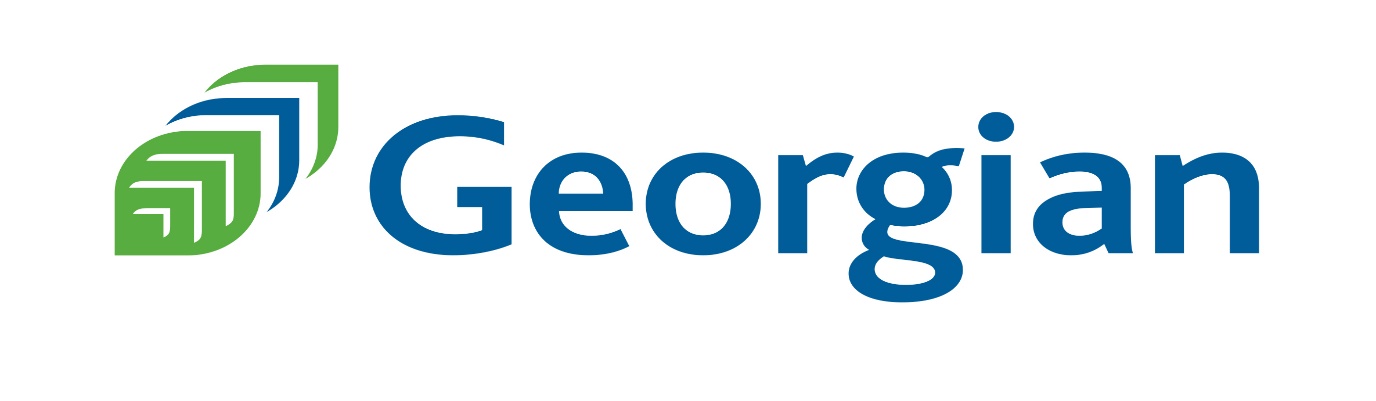 DUAL CREDIT CHECKLIST Course Name:Introduction to SociologyCourse Number:SOCL 1000Program Name(s):General Arts and Science Is this a General Education course?Yes How does this course fit into the program?This course introduces the field of sociology. It will allow students to explore the ways that people, societies and social institutions have developed and are structured. General Education courses are a requirement for every college program so this course can be applied to any college program.  It is also a core course for the General Arts and Sciences one and two  year college diploma. What is the course delivery style?Students discuss the field of sociology through a series of lectures, videos and class discussions.Is there a textbook used with the course?  If so, how much reading is required in the course?Yes. Weekly readings may come from the textbookHow is the course weighted?Tests 60%Assignments 40%What are the required assignments within this course? Assignments may include in-class as well as group discussion.What post-secondary opportunities are associated with this course?Social Work, Teaching, Child and Youth work,  Marketing, Law, Human Resources, Public Relations are fields that relate to Sociology. The course can be used for any college diploma.  For students who take General Arts and Sciences (GAS), this is a core course.  The GAS program at Georgian College articulates to university programs upon successful completion. 